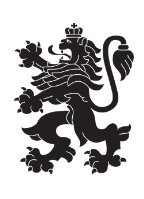 РЕПУБЛИКА БЪЛГАРИЯМинистерство на земеделието, храните и горитеОбластна дирекция „Земеделие“ – гр.ПазарджикИзх. № РД-12-01-259-1/ 13.04.2021 г.	                                                            П О К А Н А.       Във връзка със изпълнение на Заповед №РД09-368/08.04.2020 г. на Министъра на Земеделието, храните и горите и на основание чл.47 ал.1 от  Наредба №49 от 2004 г. за поддържане на картата на възстановената собственост във връзка с чл.20, ал.4, т.3 от ЗОП,  Областна Дирекция ,,Земеделие“ – Пазарджик организира избор на фирма изпълнител на технически дейности за възлагане на услуга с предмет „Услуги за извършване на технически дейности за поддържане на КВС (до предоставяне поддържането на КВС на АГКК по реда на ЗКИР) с прогнозна стойност по малка от 10 000 лв., за съдебен район Пазарджик, община Лесичово, землище Лесичово;          УВАЖАЕМИ ГОСПОЖИ И ГОСПОДА,          Областна дирекция „Земеделие“ Пазарджик кани фирмите изпълнители на технически дейности, вписани в регистъра на правоспособните лица по чл.12, т.8 от Закона за кадастъра и имотния регистър да представят на адрес: гр. Пазарджик ул. „Екзарх Йосиф,№3 ет.4, стая №7  до 17:30  часа на 20.04.2021 г. оферти за извършване на технически дейности за поддържане на КВС, за землище Лесичово, община Лесичово, с прогнозна стойност по малка от 10 000 лв.В ценовата оферта следва да се посочи и предложената отстъпка в проценти от полагащото се възнаграждение за :        1. Постъпленията за извършените услуги по Тарифата за таксите, събирани от органите по поземлена собственост, одобрена с ПМС № 286 от 1997 г. /обн. ДВ, бр, 57 от 1997 г., посл. изм. и доп., ДВ. бр.39 от 20 май 2011г./.         2. Цените за технически дейности във връзка със служебното поддържане на картата на възстановената собственост,  определени в Методика за определяне цените на техническите дейности при поддържане на Картата на възстановената собственост. Цените, посочени в методиката, са без включен данък по Закона за данъка върху добавената стойност (ДДС).          Към офертите да се приложат:1. Заповед на Изпълнителния директор на АГКК гр. София за вписване в регистъра на лицата, правоспособни да извършват дейности по кадастъра;2. Ценово предложение;3. Адрес за кореспонденция, телефон, електронна поща за контакт.Критерии за избор на фирма ще бъде предложена цена за изпълнение на дейностите.С уважение,

Светла Петкова (Директор)
12.04.2021г. 17:29ч.
ОДЗ-Пазарджик


Електронният подпис се намира в отделен файл с название signature.txt.p7s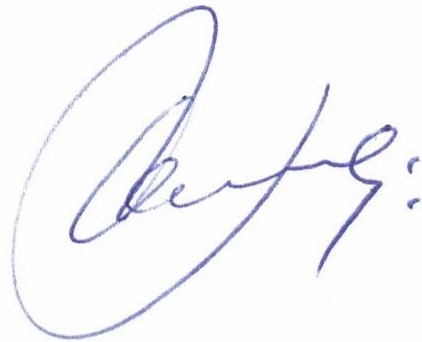 